Unit 6 Lesson 16: Compare ProductsWU True or False: Compare Products (Warm up)Student Task StatementDecide if each statement is true or false. Be prepared to explain your reasoning.1 Go the DistanceStudent Task StatementKiran, Noah, and Elena each ran as far as they could in one hour.Elena ran  of a 5 mile trail.Noah ran  of a 5 mile trail.Kiran ran  of a 5 mile trail.List the distances the students ran in increasing order. Be prepared to explain your reasoning.Fill in the blanks to make each statement true. Be prepared to explain your reasoning.Diego ran farther than Noah, but not as far as Kiran.Diego ran  of a 5 mile trail.Lin ran farther than Kiran, but not twice as far as Kiran.Lin ran  of a 5 mile trail.Tyler ran farther than Noah, but not as far as Elena.Tyler ran  of a 5 mile trail.2 Compare ExpressionsStudent Task StatementWrite  or  in each blank to make the statement true. Explain or show your reasoning.Write a number in each box to make the statement true. Explain or show your reasoning.Write a number in each box to make the statement true. Explain or show your reasoning.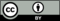 © CC BY 2021 Illustrative Mathematics®